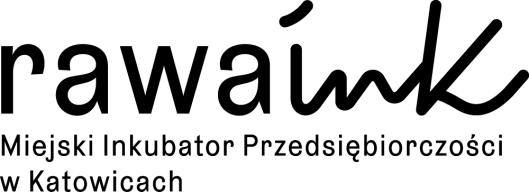 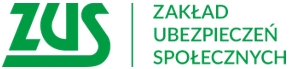 WSPIERAMY MAMY Praca-Biznes-RodzinaAktywizacja zawodowa kobiet to temat przewodni II edycji wydarzenia WSPIERAMY MAMY Praca-Biznes-Rodzina, które odbędzie się we wtorek 23.05.2023 r. od 09:30 do 14:00 w Willi Goldsteinów Plac Wolności 12A w Katowicach.23 maja wspólnie z Miejskim Inkubatorem Przedsiębiorczości Rawa.Ink w Katowicach będziemy wspierać merytorycznie kobiety, które są mamami i te, które planują nimi zostać. Podczas tej edycji stawiamy na aktywizację zawodową. Będziemy poruszać tematykę bliską kobietom, które chcą dzielnie godzić różne role społeczne - rodzica, przedsiębiorcy, pracownika. Podczas wydarzenia:dowiesz się, jak wrócić do pracy po okresie sprawowania opieki nad dziećmi do lat 3,podpowiemy, jakie są możliwości wsparcia przyszłych przedsiębiorczyń,porozmawiamy o pieniądzach, emocjach i uważności,dowiesz się, jak zbudować zdrowe relacje z jedzeniem i samą sobą.Inicjatorem i pomysłodawcą wydarzenia jest Zakład Ubezpieczeń Społecznych Oddział w Chorzowie. Wydarzenie organizujemy wspólnie z naszym wieloletnim partnerem biznesowym Miejskim Inkubatorem Przedsiębiorczości Rawa.Ink w Katowicach. Udział w wydarzeniu jest bezpłatny.Patronat honorowy nad wydarzeniem objął Prezydent Miasta Katowice oraz Regionalna Izba Gospodarcza w Katowicach, a patronat medialny portal Śląski Biznes.Dla kogo Wydarzenie kierujemy do kobiet, które są mamami oraz tych, które planują nimi zostać, bądź spodziewają się dziecka. Kobiet, które chcą być przedsiębiorcze, chcą wrócić do pracy, które chętnie korzystają z różnych form aktywizacji i aktywności oraz tych, które dbają o swój rozwój osobisty. Cel  Głównym celem organizacji wydarzenia jest wsparcie merytoryczne kobiet w byciu rodzicem, pracownikiem, czy przedsiębiorcą. Integrujemy tym samym lokalne środowisko kobiet, udzielamy konsultacji i wyjaśnień, edukujemy i dajemy przestrzeń do rozwoju.Jednocześnie pokazujemy, że jesteśmy otwarci na relacje z ludźmi i  wspieramy różne grupy klientów poprzez różnorodne formy aktywności. Dlaczego wartoPodczas spotkania będziesz miała okazję:- wysłuchać naszych gości,- zapoznać się z ciekawymi tematami,- nawiązać nowe kontakty i relacje,- poznać oferty firm, które wystawią się w strefie expo.AGENDA9:30-10:00	Rejestracja gości 10:00-10:10 	Przywitanie gości 10:10-10:25 	Dołącz do ZUS – pewna praca, pewny pracodawca - ekspert ZUS 10:25-10:45 	Powrót w wielkim stylu – jak przygotować się do rozmowy z potencjalnym pracodawcą?  – Agnieszka Lejkowska 10:45-11:05 	W zgodzie z sobą - to możliwe! O powrocie na rynek pracy - Katarzyna Westerowska 11:05-11:25	Aktywizacja zawodowa, nowe możliwości, wspieranie przedsiębiorców - Agnieszka Kowaluk Powiatowy Urząd Pracy w Katowicach11:25-11:45	Przerwa11:45-12:05	Zamienić flow na cash flow – Justyna Liber12:05-12:25	Jak zbudować relacje z jedzeniem i samym sobą. Okiem psychodietetyka -  Katarzyna Waldera 12:25-13:10	Jak poprzez praktykę uważności mindfulness lepiej radzić sobie ze swoimi emocjami, zachowaniami na automatycznym pilocie. Jak zacząć być, a jak przestać pędzić –Ewa Oszek13:25-14:00	Networking14:00		Zakończenie spotkaniaDodatkowoUdział w wydarzeniu jest bezpłatny. W przerwach: nawiążesz nowe kontaktyskorzystasz z ofert strefy expoNie może Cię zabraknąć Z uwagi na ograniczoną ilość miejsc obowiązuje rejestracja https://rawaink.katowice.eu/event/6123/